Úlohy počas samoštúdia na dni 27.04. 2020 – 01.05.2020Trieda: 6. APredmet: Anglický jazykVyučujúci: V. KoščákováMilí šiestaci, 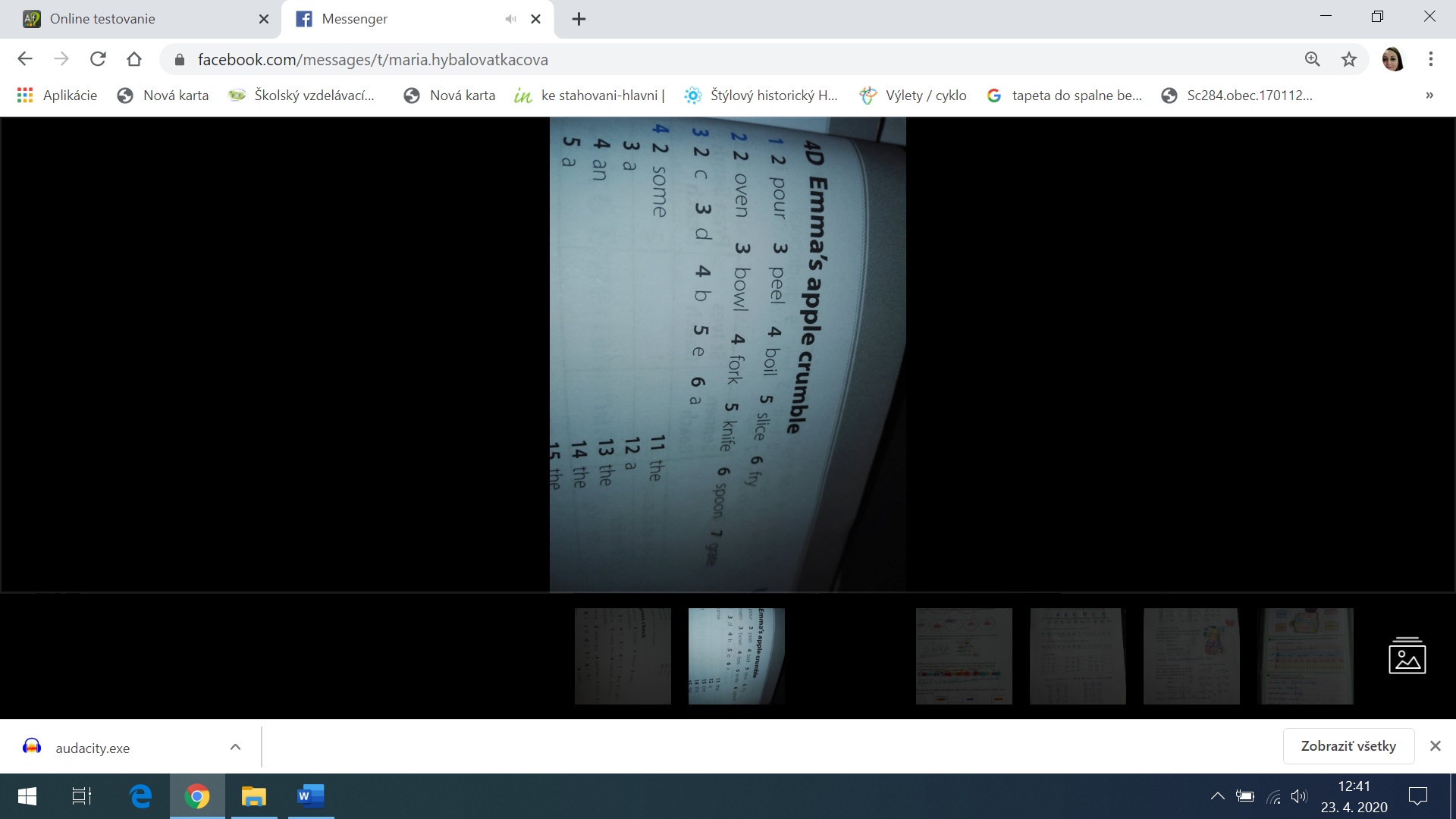 posielam Vám učivo na ďalší týždeň.V úvode týchto materiálov máte správne odpovede cvičení, ktoré ste mali vypracovať z PZ minulý týždeň. Ďalej pokračujeme novou lekciou. Máte tu novú  slovnú zásobu aj s výslovnosťou. V závere sú jednoduché otázky s HOW. Prajem vám pekné dni.Riešenia cvičení z PZ:s. 40/1, 2, 3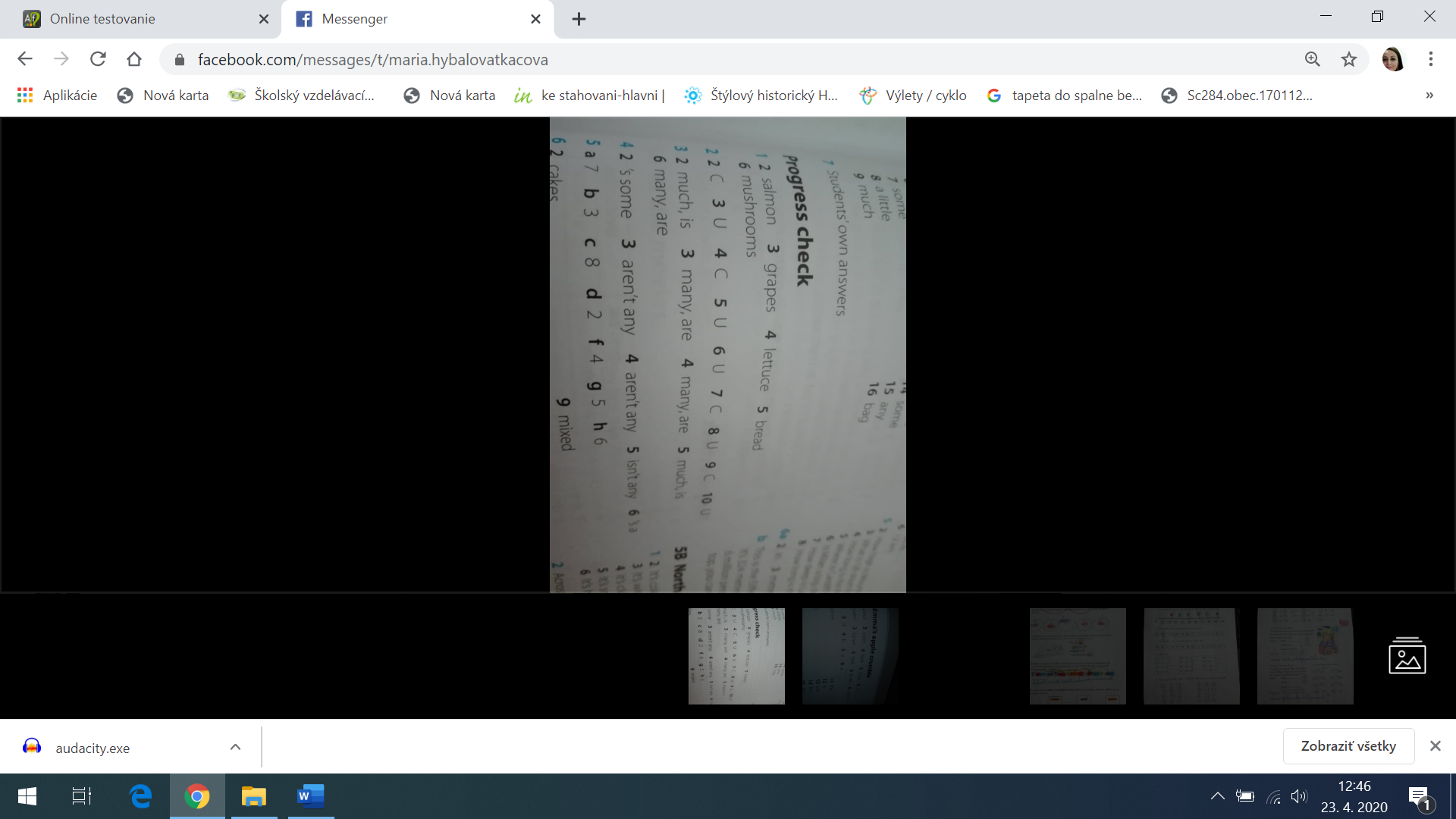 s. 42/1, 2, 3Úloha č. 1 – Odpísať si do zošita nasledovné poznámky a naučiť sa ich:UNIT 5: THE WORLD(LEKCIA 5: Svet)Úloha č. 2 –  Pracovný zošit, str. 44/1Úloha č. 3 – Prelož vety do ANJ. Do zošita vety v slovenčine neprepisuj,  píš už vety v ANJ:(Ja) rád plávam v jazere.............................................................................................................My sme boli v horách  v nedeľu......................................................................................................Náš les je pekný a zelený............................................................................................................V Londýne sme videli veľa mrakodrapov..................................................................................Bol som na moste.....................................................................................................................Peter žije v údolí..........................................................................................................................Blízko nášho mesta je diaľnica..................................................................................................... Úloha č. 4 – Odpíšte si poznámky a naučte sa ich:HOW – questions(Otázky začinájúce sa na „AKý, aká, aké“)Pomocou slova HOW a prídavného mena sa pýtame na to, aké je podstatné meno.Napr. HOW LONG is the river? (Aká dlhá je rieka?)                HOW HIGH is the building? (Aká vysoká je budova?)          HOW WIDE is this street? (Aká široká je táto cesta?)          HOW DEEP is ocean? (Aký hlboký je oceán?)Odpoveď na tieto otázky najčastejšie býva: IT ´ S + nejaké číslo,  mierka a prídavné meno, ktoré bolo v otázke:Napr. HOW LONG is the river? IT´S 500 kilometres LONG.Úloha č. 5 – Pracovný zošit, str. 44/ 3*poznámky a urobené cvičenia mi odfoťte a pošlite cez facebook, edupage, alebo mailom na adresu veronikakoscak1989@gmail.com MY COUNTRY:Moja krajinamountain   /mauntin/  = horahill /hil/  = kopecforest  /forst/ = lesvalley /veli/ = údolielake /lejk/= jazerocliff  /klif/ = útesisland /ajlnd/ = ostrovbeach /bíč/= plážriver /rivr/= riekatunnel /tanl/ = tunelbridge /bridž/ = mostTHE SEA /d sí/ = morecanal  /k´nel/ = kanál,prieplavskyscraper /skajskrejpr/ = mrakodrappower station /pavrstejšn/ =  elektráreňfield /fíld/ = poleHarbour /habr/ = prístavmotorway/motrvej/ = diaľnica